SMK ALAM DAMAIPERSIARAN BISTARI, 56000 CHERAS, KUALA LUMPUR RANCANGAN PENGAJARAN TAHUNAN 2018BIOLOGI TINGKATAN 5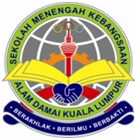 SEKOLAH MENENGAH KEBANGSAAN ALAM DAMAIJALAN PERSIARAN BISTARI56000 CHERAS KUALA LUMPURRANCANGAN PENGAJARAN TAHUNANBIOLOGI TINGKATAN 52018TEMA: FISIOLOGI KEHIDUPANBAB 1: SISTEM PENGANGKUTANTEMA: FISIOLOGI KEHIDUPANBAB 1: SISTEM PENGANGKUTANTEMA: FISIOLOGI KEHIDUPANBAB 1: SISTEM PENGANGKUTANTEMA: FISIOLOGI KEHIDUPANBAB 1: SISTEM PENGANGKUTANMINGGUOBJEKTIF PEMBELAJARANHASIL PEMBELAJARANPENGISIAN KURIKULUM102/01/18 – 05/01/181.1  Memahami Kepentingan mempunyai sistem pengangkutan di dalam organisma multisel.mengenalpasti masalah yang akan dihadapi organisma multiselular sel mereka dan menyingkirkan bahan buangan mereka.mencadangkan bagaimana masalah itu diatasi dalam organisma multiselNilai: Menyedari bahawa Sains merupakan satu daripada cara untuk memahami alam.102/01/18 – 05/01/181.1  Memahami Kepentingan mempunyai sistem pengangkutan di dalam organisma multisel.mengenalpasti masalah yang akan dihadapi organisma multiselular sel mereka dan menyingkirkan bahan buangan mereka.mencadangkan bagaimana masalah itu diatasi dalam organisma multiselElemen merentas kurikulum: Nilai Murni102/01/18 – 05/01/181.1  Memahami Kepentingan mempunyai sistem pengangkutan di dalam organisma multisel.mengenalpasti masalah yang akan dihadapi organisma multiselular sel mereka dan menyingkirkan bahan buangan mereka.mencadangkan bagaimana masalah itu diatasi dalam organisma multiselI-Think: Peta Bulatan102/01/18 – 05/01/181.1  Memahami Kepentingan mempunyai sistem pengangkutan di dalam organisma multisel.mengenalpasti masalah yang akan dihadapi organisma multiselular sel mereka dan menyingkirkan bahan buangan mereka.mencadangkan bagaimana masalah itu diatasi dalam organisma multiselKBAT: Menganalisa, Mensintesis208/01/18 – 12/01/181.2 Mensintesiskan Konsep sistem peredaran darahmenyatakan tiga komponen sistem peredaran darah pada manusia dan haiwan,menyatakan medium pengangkutan dalam manusia dan haiwan,menyatakan komposisi darah manusia,menerangkan struktur pembuluh darah manusia,menjelaskan bagaimana darah digerakkan melalui sistem peredaran darah manusia,terangkan secara ringkas bagaimana tekanan darah dikawal selia,membanding dan membezakan sistem peredaran dalam yang berikut: manusia, ikan dan amfibia.Nilai: Berminat dan bersifat ingin tahu208/01/18 – 12/01/181.2 Mensintesiskan Konsep sistem peredaran darahmenyatakan tiga komponen sistem peredaran darah pada manusia dan haiwan,menyatakan medium pengangkutan dalam manusia dan haiwan,menyatakan komposisi darah manusia,menerangkan struktur pembuluh darah manusia,menjelaskan bagaimana darah digerakkan melalui sistem peredaran darah manusia,terangkan secara ringkas bagaimana tekanan darah dikawal selia,membanding dan membezakan sistem peredaran dalam yang berikut: manusia, ikan dan amfibia.Elemen merentas kurikulum: Teknologi Maklumat dan Komunikasi208/01/18 – 12/01/181.2 Mensintesiskan Konsep sistem peredaran darahmenyatakan tiga komponen sistem peredaran darah pada manusia dan haiwan,menyatakan medium pengangkutan dalam manusia dan haiwan,menyatakan komposisi darah manusia,menerangkan struktur pembuluh darah manusia,menjelaskan bagaimana darah digerakkan melalui sistem peredaran darah manusia,terangkan secara ringkas bagaimana tekanan darah dikawal selia,membanding dan membezakan sistem peredaran dalam yang berikut: manusia, ikan dan amfibia.I-Think: Peta Buih, Peta Alir, Peta Pokok208/01/18 – 12/01/181.2 Mensintesiskan Konsep sistem peredaran darahmenyatakan tiga komponen sistem peredaran darah pada manusia dan haiwan,menyatakan medium pengangkutan dalam manusia dan haiwan,menyatakan komposisi darah manusia,menerangkan struktur pembuluh darah manusia,menjelaskan bagaimana darah digerakkan melalui sistem peredaran darah manusia,terangkan secara ringkas bagaimana tekanan darah dikawal selia,membanding dan membezakan sistem peredaran dalam yang berikut: manusia, ikan dan amfibia.KBAT:Mensintesis, Membanding beza315/01/18 – 19/01/181.3 Memahami mekanisme pembekuan darahmenerangkan keperluan untuk pembekuan darah di tapak pembuluh darah yang rosak,menjelaskan mekanisme pembekuan darah,meramalkan akibat terjejas mekanisma pembekuan darah dalam seseorang individu.Nilai: Menghargai keseimbangan alam semulajadi315/01/18 – 19/01/181.3 Memahami mekanisme pembekuan darahmenerangkan keperluan untuk pembekuan darah di tapak pembuluh darah yang rosak,menjelaskan mekanisme pembekuan darah,meramalkan akibat terjejas mekanisma pembekuan darah dalam seseorang individu.Elemen merentas kurikulum: Patriotisme315/01/18 – 19/01/181.3 Memahami mekanisme pembekuan darahmenerangkan keperluan untuk pembekuan darah di tapak pembuluh darah yang rosak,menjelaskan mekanisme pembekuan darah,meramalkan akibat terjejas mekanisma pembekuan darah dalam seseorang individu.I-Think: Peta alir315/01/18 – 19/01/181.3 Memahami mekanisme pembekuan darahmenerangkan keperluan untuk pembekuan darah di tapak pembuluh darah yang rosak,menjelaskan mekanisme pembekuan darah,meramalkan akibat terjejas mekanisma pembekuan darah dalam seseorang individu.KBAT: Menganalisa315/01/18 – 19/01/181.4  Mensintesiskan Sistem limfamenerangkan pembentukan cecair celahan,menyatakan komposisi dan kepentingan cecair celahan,menerangkan struktur sistem limfa,terangkan bagaimana sistem limfa melengkapkan sistem peredaran darah,membandingkan kandungan darah, cecair limfa dan celahan,Nilai: Minat dan bersifat ingin tahu315/01/18 – 19/01/181.4  Mensintesiskan Sistem limfamenerangkan pembentukan cecair celahan,menyatakan komposisi dan kepentingan cecair celahan,menerangkan struktur sistem limfa,terangkan bagaimana sistem limfa melengkapkan sistem peredaran darah,membandingkan kandungan darah, cecair limfa dan celahan,Elemen merentas kurikulum: Sains dan teknologi315/01/18 – 19/01/181.4  Mensintesiskan Sistem limfamenerangkan pembentukan cecair celahan,menyatakan komposisi dan kepentingan cecair celahan,menerangkan struktur sistem limfa,terangkan bagaimana sistem limfa melengkapkan sistem peredaran darah,membandingkan kandungan darah, cecair limfa dan celahan,I-Think: Peta alir, peta pokok315/01/18 – 19/01/181.4  Mensintesiskan Sistem limfamenerangkan pembentukan cecair celahan,menyatakan komposisi dan kepentingan cecair celahan,menerangkan struktur sistem limfa,terangkan bagaimana sistem limfa melengkapkan sistem peredaran darah,membandingkan kandungan darah, cecair limfa dan celahan,KBAT: Mensintesis, Membanding beza422/01/18 – 26/01/181.5 Memahami Peranan sistem peredaran darah dalam mekanisme pertahanan badanmenyatakan satu lagi fungsi sistem peredaran darah di samping pengangkutan,mengenal pasti tiga barisan mekanisme pertahanan tubuh, mekanisme pertahanan badanmenerangkan proses fagositosis,menyatakan makna antigen dan antibodi,imuniti dan imunisasi,berkaitan antigen dan antibodi untuk kekebalan,menamakan dan memberikan contoh-contoh pelbagai jenis imuniti,menyatakan kesan virus human immunodeficiency (HIV) pada mekanisme pertahanan badan,menggambarkan transmisi HIV, cadangkan cara-cara untuk mencegah penularan sindrom kurang daya tahan (AIDS).Nilai: Menghargai keseimbangan alam semulajadi422/01/18 – 26/01/181.5 Memahami Peranan sistem peredaran darah dalam mekanisme pertahanan badanmenyatakan satu lagi fungsi sistem peredaran darah di samping pengangkutan,mengenal pasti tiga barisan mekanisme pertahanan tubuh, mekanisme pertahanan badanmenerangkan proses fagositosis,menyatakan makna antigen dan antibodi,imuniti dan imunisasi,berkaitan antigen dan antibodi untuk kekebalan,menamakan dan memberikan contoh-contoh pelbagai jenis imuniti,menyatakan kesan virus human immunodeficiency (HIV) pada mekanisme pertahanan badan,menggambarkan transmisi HIV, cadangkan cara-cara untuk mencegah penularan sindrom kurang daya tahan (AIDS).Elemen merentas kurikulum: Keusahawanan422/01/18 – 26/01/181.5 Memahami Peranan sistem peredaran darah dalam mekanisme pertahanan badanmenyatakan satu lagi fungsi sistem peredaran darah di samping pengangkutan,mengenal pasti tiga barisan mekanisme pertahanan tubuh, mekanisme pertahanan badanmenerangkan proses fagositosis,menyatakan makna antigen dan antibodi,imuniti dan imunisasi,berkaitan antigen dan antibodi untuk kekebalan,menamakan dan memberikan contoh-contoh pelbagai jenis imuniti,menyatakan kesan virus human immunodeficiency (HIV) pada mekanisme pertahanan badan,menggambarkan transmisi HIV, cadangkan cara-cara untuk mencegah penularan sindrom kurang daya tahan (AIDS).I-Think: Peta pokok, Peta alir,422/01/18 – 26/01/181.5 Memahami Peranan sistem peredaran darah dalam mekanisme pertahanan badanmenyatakan satu lagi fungsi sistem peredaran darah di samping pengangkutan,mengenal pasti tiga barisan mekanisme pertahanan tubuh, mekanisme pertahanan badanmenerangkan proses fagositosis,menyatakan makna antigen dan antibodi,imuniti dan imunisasi,berkaitan antigen dan antibodi untuk kekebalan,menamakan dan memberikan contoh-contoh pelbagai jenis imuniti,menyatakan kesan virus human immunodeficiency (HIV) pada mekanisme pertahanan badan,menggambarkan transmisi HIV, cadangkan cara-cara untuk mencegah penularan sindrom kurang daya tahan (AIDS).KBAT: Menganalisa529/01/18 – 02/02/181.6 Menghargai sistem kardiovaskular yang sihatmemilih dan mengamalkan cara yang sesuai untuk mengekalkan sistem kardiovaskular yang sihat.,Nilai:Menghargai dan mengamalkan kehidupan yang bersih dan sihat.529/01/18 – 02/02/181.6 Menghargai sistem kardiovaskular yang sihatmemilih dan mengamalkan cara yang sesuai untuk mengekalkan sistem kardiovaskular yang sihat.,Elemen merentas kurikulum: Kreativiti dan Innovasi529/01/18 – 02/02/181.6 Menghargai sistem kardiovaskular yang sihatmemilih dan mengamalkan cara yang sesuai untuk mengekalkan sistem kardiovaskular yang sihat.,I-Think:Peta buih529/01/18 – 02/02/181.6 Menghargai sistem kardiovaskular yang sihatmemilih dan mengamalkan cara yang sesuai untuk mengekalkan sistem kardiovaskular yang sihat.,KBAT: Menjana Idea529/01/18 – 02/02/181.7 Memahami pengangkutan bahan dalam tumbuhanmenyatakan keperluan untuk pengangkutan bahan bahan dalam tumbuh-tumbuhan,mengenalpasti tisu vaskular dalam batang, akar dan daun,menyatakan peranan tisu vaskular dalam pengangkutan bahan-bahan,menerangkan struktur tisu vaskular,berkaitan struktur xilem dan floem untuk pengangkutan,Nilai: Menyedari bahawa Sains merupakan satu daripada cara untuk memahami alam.529/01/18 – 02/02/181.7 Memahami pengangkutan bahan dalam tumbuhanmenyatakan keperluan untuk pengangkutan bahan bahan dalam tumbuh-tumbuhan,mengenalpasti tisu vaskular dalam batang, akar dan daun,menyatakan peranan tisu vaskular dalam pengangkutan bahan-bahan,menerangkan struktur tisu vaskular,berkaitan struktur xilem dan floem untuk pengangkutan,Elemen merentas kurikulum: Bahasa529/01/18 – 02/02/181.7 Memahami pengangkutan bahan dalam tumbuhanmenyatakan keperluan untuk pengangkutan bahan bahan dalam tumbuh-tumbuhan,mengenalpasti tisu vaskular dalam batang, akar dan daun,menyatakan peranan tisu vaskular dalam pengangkutan bahan-bahan,menerangkan struktur tisu vaskular,berkaitan struktur xilem dan floem untuk pengangkutan,I-Think:Peta bulatan, Peta Pokok529/01/18 – 02/02/181.7 Memahami pengangkutan bahan dalam tumbuhanmenyatakan keperluan untuk pengangkutan bahan bahan dalam tumbuh-tumbuhan,mengenalpasti tisu vaskular dalam batang, akar dan daun,menyatakan peranan tisu vaskular dalam pengangkutan bahan-bahan,menerangkan struktur tisu vaskular,berkaitan struktur xilem dan floem untuk pengangkutan,KBAT: Menganalisa, Mengkelaskan605/02/18 – 09/02/181.8   Mensintesiskan Konsep Pengangkutan bahan dalam tumbuhanmenyatakan maksud translokasi,menerangkan kepentingan translokasi dalam tumbuh-tumbuhan,menggambarkan laluan air dari tanah ke daun, kadar transpirasikeadaan factor yang mempengaruhi transpirasi,reka bentuk eksperimen untuk mengkaji faktor-faktor yang mempengaruhi kadar transpirasimenjelaskan peranan perpaduan dan lekatan air dalam pergerakan air dalam tumbuh-tumbuhan,Nilai:Menghargai keseimbangan alam semulajadi605/02/18 – 09/02/181.8   Mensintesiskan Konsep Pengangkutan bahan dalam tumbuhanmenyatakan maksud translokasi,menerangkan kepentingan translokasi dalam tumbuh-tumbuhan,menggambarkan laluan air dari tanah ke daun, kadar transpirasikeadaan factor yang mempengaruhi transpirasi,reka bentuk eksperimen untuk mengkaji faktor-faktor yang mempengaruhi kadar transpirasimenjelaskan peranan perpaduan dan lekatan air dalam pergerakan air dalam tumbuh-tumbuhan,Elemen merentas kurikulum: Nilai Murni605/02/18 – 09/02/181.8   Mensintesiskan Konsep Pengangkutan bahan dalam tumbuhanmenyatakan maksud translokasi,menerangkan kepentingan translokasi dalam tumbuh-tumbuhan,menggambarkan laluan air dari tanah ke daun, kadar transpirasikeadaan factor yang mempengaruhi transpirasi,reka bentuk eksperimen untuk mengkaji faktor-faktor yang mempengaruhi kadar transpirasimenjelaskan peranan perpaduan dan lekatan air dalam pergerakan air dalam tumbuh-tumbuhan,I-Think:Peta bulatan, Peta Buih605/02/18 – 09/02/181.8   Mensintesiskan Konsep Pengangkutan bahan dalam tumbuhanmenyatakan maksud translokasi,menerangkan kepentingan translokasi dalam tumbuh-tumbuhan,menggambarkan laluan air dari tanah ke daun, kadar transpirasikeadaan factor yang mempengaruhi transpirasi,reka bentuk eksperimen untuk mengkaji faktor-faktor yang mempengaruhi kadar transpirasimenjelaskan peranan perpaduan dan lekatan air dalam pergerakan air dalam tumbuh-tumbuhan,KBAT: MensintesisTEMA: FISIOLOGI KEHIDUPANBAB 2: PERGERAKAN DAN SOKONGANTEMA: FISIOLOGI KEHIDUPANBAB 2: PERGERAKAN DAN SOKONGANTEMA: FISIOLOGI KEHIDUPANBAB 2: PERGERAKAN DAN SOKONGANTEMA: FISIOLOGI KEHIDUPANBAB 2: PERGERAKAN DAN SOKONGAN712/02/18 – 16/03/182.1 Memahami sokongan dan pergerakan pada manusia dan haiwanmenerangkan keperluan untuk sokongan dan pergerakan pada manusia dan haiwan,menerangkan masalah yang akan dihadapi oleh manusia dan haiwan dalam sokongan dan pergerakan,nama tulang yang membentuk rangka paksi dan rangka appendicular tubuh manusia,labelkan tulang, otot-otot rangka dan tendon dalam gambarajah lengan,menyatakan fungsi tulang rawan dan bendalir sinovia pada sendi,terangkan secara ringkas mekanisme pergerakan dalam haiwan,Nilai: Menghargai keseimbangan alam semulajadi712/02/18 – 16/03/182.1 Memahami sokongan dan pergerakan pada manusia dan haiwanmenerangkan keperluan untuk sokongan dan pergerakan pada manusia dan haiwan,menerangkan masalah yang akan dihadapi oleh manusia dan haiwan dalam sokongan dan pergerakan,nama tulang yang membentuk rangka paksi dan rangka appendicular tubuh manusia,labelkan tulang, otot-otot rangka dan tendon dalam gambarajah lengan,menyatakan fungsi tulang rawan dan bendalir sinovia pada sendi,terangkan secara ringkas mekanisme pergerakan dalam haiwan,Elemen merentas kurikulum: Kreativiti dan Innovasi712/02/18 – 16/03/182.1 Memahami sokongan dan pergerakan pada manusia dan haiwanmenerangkan keperluan untuk sokongan dan pergerakan pada manusia dan haiwan,menerangkan masalah yang akan dihadapi oleh manusia dan haiwan dalam sokongan dan pergerakan,nama tulang yang membentuk rangka paksi dan rangka appendicular tubuh manusia,labelkan tulang, otot-otot rangka dan tendon dalam gambarajah lengan,menyatakan fungsi tulang rawan dan bendalir sinovia pada sendi,terangkan secara ringkas mekanisme pergerakan dalam haiwan,I-Think:Peta Bulatan712/02/18 – 16/03/182.1 Memahami sokongan dan pergerakan pada manusia dan haiwanmenerangkan keperluan untuk sokongan dan pergerakan pada manusia dan haiwan,menerangkan masalah yang akan dihadapi oleh manusia dan haiwan dalam sokongan dan pergerakan,nama tulang yang membentuk rangka paksi dan rangka appendicular tubuh manusia,labelkan tulang, otot-otot rangka dan tendon dalam gambarajah lengan,menyatakan fungsi tulang rawan dan bendalir sinovia pada sendi,terangkan secara ringkas mekanisme pergerakan dalam haiwan,KBAT: Mengakplikasi819/02/18 – 23/02/182.2  Menghargai sistem muskuloskeletal yang sihatmengamalkan cara-cara untuk menjaga sistem muskuloskeletal.Nilai:Menghargai dan mengamalkan kehidupan yang bersih dan sihat.819/02/18 – 23/02/182.2  Menghargai sistem muskuloskeletal yang sihatmengamalkan cara-cara untuk menjaga sistem muskuloskeletal.Elemen merentas kurikulum: Nilai Murni819/02/18 – 23/02/182.2  Menghargai sistem muskuloskeletal yang sihatmengamalkan cara-cara untuk menjaga sistem muskuloskeletal.I-Think:Peta Bulatan819/02/18 – 23/02/182.2  Menghargai sistem muskuloskeletal yang sihatmengamalkan cara-cara untuk menjaga sistem muskuloskeletal.KBAT: Membuat penilaian819/02/18 – 23/02/182.3 Memahami sokongan pada tumbuhanmenerangkan keperluan untuk sokongan dalam tumbuh-tumbuhan,menjelaskan bagaimana sokongan dicapai dalam tumbuh-tumbuhan akuatik,menjelaskan bagaimana sokongan dalam tumbuhan daratan dicapai melalui pengubahsuaian tisu.Nilai: Menyedari bahawa Sains merupakan satu daripada cara untuk memahami alam.819/02/18 – 23/02/182.3 Memahami sokongan pada tumbuhanmenerangkan keperluan untuk sokongan dalam tumbuh-tumbuhan,menjelaskan bagaimana sokongan dicapai dalam tumbuh-tumbuhan akuatik,menjelaskan bagaimana sokongan dalam tumbuhan daratan dicapai melalui pengubahsuaian tisu.Elemen merentas kurikulum: Pendidikan alam sekitar819/02/18 – 23/02/182.3 Memahami sokongan pada tumbuhanmenerangkan keperluan untuk sokongan dalam tumbuh-tumbuhan,menjelaskan bagaimana sokongan dicapai dalam tumbuh-tumbuhan akuatik,menjelaskan bagaimana sokongan dalam tumbuhan daratan dicapai melalui pengubahsuaian tisu.I-Think:Peta Buih819/02/18 – 23/02/182.3 Memahami sokongan pada tumbuhanmenerangkan keperluan untuk sokongan dalam tumbuh-tumbuhan,menjelaskan bagaimana sokongan dicapai dalam tumbuh-tumbuhan akuatik,menjelaskan bagaimana sokongan dalam tumbuhan daratan dicapai melalui pengubahsuaian tisu.KBAT: MenganalisaTEMA: FISIOLOGI KEHIDUPANBAB 3: KOORDINASI DAN GERAKBALASTEMA: FISIOLOGI KEHIDUPANBAB 3: KOORDINASI DAN GERAKBALASTEMA: FISIOLOGI KEHIDUPANBAB 3: KOORDINASI DAN GERAKBALASTEMA: FISIOLOGI KEHIDUPANBAB 3: KOORDINASI DAN GERAKBALAS926/02/18 – 02/03/183.1  Memahami Koordinasi dan Gerakbalasmenyenaraikan perubahan dalam persekitaran luaran dan dalaman yang dihadapi oleh organisma,rmenyatakan mengapa organisma perlu peka kepada perubahan dalam persekitaran dalaman dan luaran,menjelaskan melalui contoh-contoh makna stimulus dan respons,menyatakan komponen utama dan laluan yang terlibat dalam mengesan dan bertindak balas kepada perubahan dalam persekitaran luaran,menyatakan komponen utama dan laluan yang terlibat dalam mengesan dan mengawal selia perubahan dalam persekitaran dalaman.Nilai: mensyukuri nikmat yang dikurniakan Tuhan.926/02/18 – 02/03/183.1  Memahami Koordinasi dan Gerakbalasmenyenaraikan perubahan dalam persekitaran luaran dan dalaman yang dihadapi oleh organisma,rmenyatakan mengapa organisma perlu peka kepada perubahan dalam persekitaran dalaman dan luaran,menjelaskan melalui contoh-contoh makna stimulus dan respons,menyatakan komponen utama dan laluan yang terlibat dalam mengesan dan bertindak balas kepada perubahan dalam persekitaran luaran,menyatakan komponen utama dan laluan yang terlibat dalam mengesan dan mengawal selia perubahan dalam persekitaran dalaman.Elemen merentas kurikulum:926/02/18 – 02/03/183.1  Memahami Koordinasi dan Gerakbalasmenyenaraikan perubahan dalam persekitaran luaran dan dalaman yang dihadapi oleh organisma,rmenyatakan mengapa organisma perlu peka kepada perubahan dalam persekitaran dalaman dan luaran,menjelaskan melalui contoh-contoh makna stimulus dan respons,menyatakan komponen utama dan laluan yang terlibat dalam mengesan dan bertindak balas kepada perubahan dalam persekitaran luaran,menyatakan komponen utama dan laluan yang terlibat dalam mengesan dan mengawal selia perubahan dalam persekitaran dalaman.I-Think:Peta Buih, Peta Alir926/02/18 – 02/03/183.1  Memahami Koordinasi dan Gerakbalasmenyenaraikan perubahan dalam persekitaran luaran dan dalaman yang dihadapi oleh organisma,rmenyatakan mengapa organisma perlu peka kepada perubahan dalam persekitaran dalaman dan luaran,menjelaskan melalui contoh-contoh makna stimulus dan respons,menyatakan komponen utama dan laluan yang terlibat dalam mengesan dan bertindak balas kepada perubahan dalam persekitaran luaran,menyatakan komponen utama dan laluan yang terlibat dalam mengesan dan mengawal selia perubahan dalam persekitaran dalaman.KBAT: -1005/03/18 – 09/03/183.1  Memahami Koordinasi dan Gerakbalasmenyenaraikan perubahan dalam persekitaran luaran dan dalaman yang dihadapi oleh organisma,rmenyatakan mengapa organisma perlu peka kepada perubahan dalam persekitaran dalaman dan luaran,menjelaskan melalui contoh-contoh makna stimulus dan respons,menyatakan komponen utama dan laluan yang terlibat dalam mengesan dan bertindak balas kepada perubahan dalam persekitaran luaran,menyatakan komponen utama dan laluan yang terlibat dalam mengesan dan mengawal selia perubahan dalam persekitaran dalaman.Nilai: mensyukuri nikmat yang dikurniakan Tuhan.1005/03/18 – 09/03/183.1  Memahami Koordinasi dan Gerakbalasmenyenaraikan perubahan dalam persekitaran luaran dan dalaman yang dihadapi oleh organisma,rmenyatakan mengapa organisma perlu peka kepada perubahan dalam persekitaran dalaman dan luaran,menjelaskan melalui contoh-contoh makna stimulus dan respons,menyatakan komponen utama dan laluan yang terlibat dalam mengesan dan bertindak balas kepada perubahan dalam persekitaran luaran,menyatakan komponen utama dan laluan yang terlibat dalam mengesan dan mengawal selia perubahan dalam persekitaran dalaman.Elemen merentas kurikulum:1005/03/18 – 09/03/183.1  Memahami Koordinasi dan Gerakbalasmenyenaraikan perubahan dalam persekitaran luaran dan dalaman yang dihadapi oleh organisma,rmenyatakan mengapa organisma perlu peka kepada perubahan dalam persekitaran dalaman dan luaran,menjelaskan melalui contoh-contoh makna stimulus dan respons,menyatakan komponen utama dan laluan yang terlibat dalam mengesan dan bertindak balas kepada perubahan dalam persekitaran luaran,menyatakan komponen utama dan laluan yang terlibat dalam mengesan dan mengawal selia perubahan dalam persekitaran dalaman.I-Think:Peta Buih, Peta Alir1005/03/18 – 09/03/183.1  Memahami Koordinasi dan Gerakbalasmenyenaraikan perubahan dalam persekitaran luaran dan dalaman yang dihadapi oleh organisma,rmenyatakan mengapa organisma perlu peka kepada perubahan dalam persekitaran dalaman dan luaran,menjelaskan melalui contoh-contoh makna stimulus dan respons,menyatakan komponen utama dan laluan yang terlibat dalam mengesan dan bertindak balas kepada perubahan dalam persekitaran luaran,menyatakan komponen utama dan laluan yang terlibat dalam mengesan dan mengawal selia perubahan dalam persekitaran dalaman.KBAT: -1112/03/18 – 16/03/18UJIAN KEMAJUAN DIRI 1UJIAN KEMAJUAN DIRI 1UJIAN KEMAJUAN DIRI 1CUTI PERTENGAHAN PENGGAL 119/03/18 - 23/03/18CUTI PERTENGAHAN PENGGAL 119/03/18 - 23/03/18CUTI PERTENGAHAN PENGGAL 119/03/18 - 23/03/181226/03/18 – 30/03/183.2  Menganalisa Peranan sistem saraf manusiamenyatakan peranan sistem saraf,menamakan bahagian utama otak dan nmenyatakan fungsinya,melabelkan gambarajah daripada keratan rentas saraf tunjang dan fungsinya,mengenal pasti jenis neuron daripada gambar rajah yang diberi,menyatakan cara penghantaran maklumat di sepanjang neuron dan menyatakan fungsi setiap jenis neuron,terangkan secara ringkas tengah-tengah jalan penghantaran maklumat dari reseptor ke efektor,menyatakan peranan sinaps dalam penghantaran,menerangkan penghantaran maklumat dalam tindakan terkawal dan tindakan luar kawal,memberikan contoh-contoh penyakit berkaitan sistem saraf.Nilai: Minat dan bersifat ingin tahu1226/03/18 – 30/03/183.2  Menganalisa Peranan sistem saraf manusiamenyatakan peranan sistem saraf,menamakan bahagian utama otak dan nmenyatakan fungsinya,melabelkan gambarajah daripada keratan rentas saraf tunjang dan fungsinya,mengenal pasti jenis neuron daripada gambar rajah yang diberi,menyatakan cara penghantaran maklumat di sepanjang neuron dan menyatakan fungsi setiap jenis neuron,terangkan secara ringkas tengah-tengah jalan penghantaran maklumat dari reseptor ke efektor,menyatakan peranan sinaps dalam penghantaran,menerangkan penghantaran maklumat dalam tindakan terkawal dan tindakan luar kawal,memberikan contoh-contoh penyakit berkaitan sistem saraf.Elemen merentas kurikulum: Kreativiti dan Innovasi1226/03/18 – 30/03/183.2  Menganalisa Peranan sistem saraf manusiamenyatakan peranan sistem saraf,menamakan bahagian utama otak dan nmenyatakan fungsinya,melabelkan gambarajah daripada keratan rentas saraf tunjang dan fungsinya,mengenal pasti jenis neuron daripada gambar rajah yang diberi,menyatakan cara penghantaran maklumat di sepanjang neuron dan menyatakan fungsi setiap jenis neuron,terangkan secara ringkas tengah-tengah jalan penghantaran maklumat dari reseptor ke efektor,menyatakan peranan sinaps dalam penghantaran,menerangkan penghantaran maklumat dalam tindakan terkawal dan tindakan luar kawal,memberikan contoh-contoh penyakit berkaitan sistem saraf.I-Think:Peta Titi, Peta Pokok, Peta Buih1226/03/18 – 30/03/183.2  Menganalisa Peranan sistem saraf manusiamenyatakan peranan sistem saraf,menamakan bahagian utama otak dan nmenyatakan fungsinya,melabelkan gambarajah daripada keratan rentas saraf tunjang dan fungsinya,mengenal pasti jenis neuron daripada gambar rajah yang diberi,menyatakan cara penghantaran maklumat di sepanjang neuron dan menyatakan fungsi setiap jenis neuron,terangkan secara ringkas tengah-tengah jalan penghantaran maklumat dari reseptor ke efektor,menyatakan peranan sinaps dalam penghantaran,menerangkan penghantaran maklumat dalam tindakan terkawal dan tindakan luar kawal,memberikan contoh-contoh penyakit berkaitan sistem saraf.KBAT: Menganalisa1302/04/18 – 06/04/183.3  Menganalisa Peranan Hormon dalam manusiamenyatakan maksud hormone, system endokrin dan keperluannyamelabelkan kelenjar utama dan hormon yang dirembeskan serta fungsinya,menerangkan pengwalaturan rembesan hormonmenyatakan kesan ketidakseimbangan hormonmenyatakan kegunaan hormon dalam perubatan.Nilai: mensyukuri nikmat yang dikurniakan Tuhan.1302/04/18 – 06/04/183.3  Menganalisa Peranan Hormon dalam manusiamenyatakan maksud hormone, system endokrin dan keperluannyamelabelkan kelenjar utama dan hormon yang dirembeskan serta fungsinya,menerangkan pengwalaturan rembesan hormonmenyatakan kesan ketidakseimbangan hormonmenyatakan kegunaan hormon dalam perubatan.Elemen merentas kurikulum:1302/04/18 – 06/04/183.3  Menganalisa Peranan Hormon dalam manusiamenyatakan maksud hormone, system endokrin dan keperluannyamelabelkan kelenjar utama dan hormon yang dirembeskan serta fungsinya,menerangkan pengwalaturan rembesan hormonmenyatakan kesan ketidakseimbangan hormonmenyatakan kegunaan hormon dalam perubatan.I-Think:Peta Bulatan, Peta Buih1302/04/18 – 06/04/183.3  Menganalisa Peranan Hormon dalam manusiamenyatakan maksud hormone, system endokrin dan keperluannyamelabelkan kelenjar utama dan hormon yang dirembeskan serta fungsinya,menerangkan pengwalaturan rembesan hormonmenyatakan kesan ketidakseimbangan hormonmenyatakan kegunaan hormon dalam perubatan.KBAT: Menganalisa1409/04/18 – 13/04/183.4  Memahami homeostasis dalam manusiamenerangkan keperluan untuk mengekalkan keadaan fizikal dan kimia yang optimum dalam persekitaran dalaman,menyatakan pengertian homeostasis,mereka bentuk eksperimen untuk mengkaji kesan kuantiti yang berbeza daripada pengambilan air pada pengeluaran air kencing,berkaitan perubahan tekanan osmosis darah untuk pengeluaran air kencing,menerangkan pembentukan air kencing,terangkan secara ringkas mekanisme pengosmokawalaturan,menerangkan peraturan tahap gula darah,menggambarkan pengawalan suhu badan.Nilai:Bekerjasama1409/04/18 – 13/04/183.4  Memahami homeostasis dalam manusiamenerangkan keperluan untuk mengekalkan keadaan fizikal dan kimia yang optimum dalam persekitaran dalaman,menyatakan pengertian homeostasis,mereka bentuk eksperimen untuk mengkaji kesan kuantiti yang berbeza daripada pengambilan air pada pengeluaran air kencing,berkaitan perubahan tekanan osmosis darah untuk pengeluaran air kencing,menerangkan pembentukan air kencing,terangkan secara ringkas mekanisme pengosmokawalaturan,menerangkan peraturan tahap gula darah,menggambarkan pengawalan suhu badan.Elemen merentas kurikulum: Nilai Murni1409/04/18 – 13/04/183.4  Memahami homeostasis dalam manusiamenerangkan keperluan untuk mengekalkan keadaan fizikal dan kimia yang optimum dalam persekitaran dalaman,menyatakan pengertian homeostasis,mereka bentuk eksperimen untuk mengkaji kesan kuantiti yang berbeza daripada pengambilan air pada pengeluaran air kencing,berkaitan perubahan tekanan osmosis darah untuk pengeluaran air kencing,menerangkan pembentukan air kencing,terangkan secara ringkas mekanisme pengosmokawalaturan,menerangkan peraturan tahap gula darah,menggambarkan pengawalan suhu badan.I-Think:Peta Alir1409/04/18 – 13/04/183.4  Memahami homeostasis dalam manusiamenerangkan keperluan untuk mengekalkan keadaan fizikal dan kimia yang optimum dalam persekitaran dalaman,menyatakan pengertian homeostasis,mereka bentuk eksperimen untuk mengkaji kesan kuantiti yang berbeza daripada pengambilan air pada pengeluaran air kencing,berkaitan perubahan tekanan osmosis darah untuk pengeluaran air kencing,menerangkan pembentukan air kencing,terangkan secara ringkas mekanisme pengosmokawalaturan,menerangkan peraturan tahap gula darah,menggambarkan pengawalan suhu badan.KBAT: Mengaplikasi1516/04/18 – 20/04/183.5   Mengamalkan gaya hidup sihatmenerangkan kesan-kesan dadah dan   alkohol ke atas manusia,menjelaskan faktor-faktor yang boleh membawa kepada penyalahgunaan dadah dan alkohol,Nilai:Menghargai dan mengamalkan kehidupan yang bersih dan sihat.1516/04/18 – 20/04/183.5   Mengamalkan gaya hidup sihatmenerangkan kesan-kesan dadah dan   alkohol ke atas manusia,menjelaskan faktor-faktor yang boleh membawa kepada penyalahgunaan dadah dan alkohol,Elemen merentas kurikulum: Nilai Murni1516/04/18 – 20/04/183.5   Mengamalkan gaya hidup sihatmenerangkan kesan-kesan dadah dan   alkohol ke atas manusia,menjelaskan faktor-faktor yang boleh membawa kepada penyalahgunaan dadah dan alkohol,I-Think:Peta Buih1516/04/18 – 20/04/183.5   Mengamalkan gaya hidup sihatmenerangkan kesan-kesan dadah dan   alkohol ke atas manusia,menjelaskan faktor-faktor yang boleh membawa kepada penyalahgunaan dadah dan alkohol,KBAT: Mensintesis, Mengaplikasi1516/04/18 – 20/04/183.6   Memahami Hormon tumbuhanmenyatakan apakah hormon tumbuhan,memberikan beberapa contoh hormon tumbuhan,membuat kesimpulan kesan auksin kepada pertumbuhan,menjelaskan peranan auksin di tropism,penggunaan hormon dalam bidang pertanian.Nilai:Minat dan bersifat ingin tahu1516/04/18 – 20/04/183.6   Memahami Hormon tumbuhanmenyatakan apakah hormon tumbuhan,memberikan beberapa contoh hormon tumbuhan,membuat kesimpulan kesan auksin kepada pertumbuhan,menjelaskan peranan auksin di tropism,penggunaan hormon dalam bidang pertanian.Elemen merentas kurikulum: Teknologi Maklumat dan Komunikasi1516/04/18 – 20/04/183.6   Memahami Hormon tumbuhanmenyatakan apakah hormon tumbuhan,memberikan beberapa contoh hormon tumbuhan,membuat kesimpulan kesan auksin kepada pertumbuhan,menjelaskan peranan auksin di tropism,penggunaan hormon dalam bidang pertanian.I-Think:Peta Bulatan, Peta Buih1516/04/18 – 20/04/183.6   Memahami Hormon tumbuhanmenyatakan apakah hormon tumbuhan,memberikan beberapa contoh hormon tumbuhan,membuat kesimpulan kesan auksin kepada pertumbuhan,menjelaskan peranan auksin di tropism,penggunaan hormon dalam bidang pertanian.KBAT: MenganalisaTEMA: FISIOLOGI KEHIDUPANBAB 4: PEMBIAKAN DAN PERTUMBUHANTEMA: FISIOLOGI KEHIDUPANBAB 4: PEMBIAKAN DAN PERTUMBUHANTEMA: FISIOLOGI KEHIDUPANBAB 4: PEMBIAKAN DAN PERTUMBUHANTEMA: FISIOLOGI KEHIDUPANBAB 4: PEMBIAKAN DAN PERTUMBUHAN1623/04/18 – 27/04/184.1 Menganalisa  Pembentukan gametmenerangkan keperluan untuk organisma untuk menghasilkan pembentukan gamet,menerangkan pembentukan sperma dan ovum pada manusia,membandingkan pembentukan sperma dengan ovum.Nilai: mensyukuri nikmat yang dikurniakan Tuhan.1623/04/18 – 27/04/184.1 Menganalisa  Pembentukan gametmenerangkan keperluan untuk organisma untuk menghasilkan pembentukan gamet,menerangkan pembentukan sperma dan ovum pada manusia,membandingkan pembentukan sperma dengan ovum.Elemen merentas kurikulum: Kreativiti dan Innovasi1623/04/18 – 27/04/184.1 Menganalisa  Pembentukan gametmenerangkan keperluan untuk organisma untuk menghasilkan pembentukan gamet,menerangkan pembentukan sperma dan ovum pada manusia,membandingkan pembentukan sperma dengan ovum.I-Think:Peta Alir, Peta Buih Berganda1623/04/18 – 27/04/184.1 Menganalisa  Pembentukan gametmenerangkan keperluan untuk organisma untuk menghasilkan pembentukan gamet,menerangkan pembentukan sperma dan ovum pada manusia,membandingkan pembentukan sperma dengan ovum.KBAT: Membanding beza1623/04/18 – 27/04/184.2 Menganalisa Peranan hormon dalam kitaran menstrualmenyatakan maksud haid menyatakan hormon yang terlibat dalam kitaran haid,menjelaskan peranan hormon dalam mengawal kitaran haid,berkaitan tahap hormon kepada pembangunan folikel, proses ovulasi, dan pembentukan corpus luteum,menyatakan maksud sindrom prahaid (PMS)  dan menopaus.Nilai: Berfikir secara rasional1623/04/18 – 27/04/184.2 Menganalisa Peranan hormon dalam kitaran menstrualmenyatakan maksud haid menyatakan hormon yang terlibat dalam kitaran haid,menjelaskan peranan hormon dalam mengawal kitaran haid,berkaitan tahap hormon kepada pembangunan folikel, proses ovulasi, dan pembentukan corpus luteum,menyatakan maksud sindrom prahaid (PMS)  dan menopaus.Elemen merentas kurikulum:1623/04/18 – 27/04/184.2 Menganalisa Peranan hormon dalam kitaran menstrualmenyatakan maksud haid menyatakan hormon yang terlibat dalam kitaran haid,menjelaskan peranan hormon dalam mengawal kitaran haid,berkaitan tahap hormon kepada pembangunan folikel, proses ovulasi, dan pembentukan corpus luteum,menyatakan maksud sindrom prahaid (PMS)  dan menopaus.I-Think:Peta Bulatan, Peta Titi1623/04/18 – 27/04/184.2 Menganalisa Peranan hormon dalam kitaran menstrualmenyatakan maksud haid menyatakan hormon yang terlibat dalam kitaran haid,menjelaskan peranan hormon dalam mengawal kitaran haid,berkaitan tahap hormon kepada pembangunan folikel, proses ovulasi, dan pembentukan corpus luteum,menyatakan maksud sindrom prahaid (PMS)  dan menopaus.KBAT: Mengaplikasi1730/04/18 – 04/05/184.3 Memahami Pembentukan awal zigot manusiamenerangkan perkembangan awal zigot,menamakan kedua-dua peringkat utama dalam perkembangan zigot dalam persediaan untuk implantasi,menerangkan pembentukan kembar,membandingkan kembar seiras dengan kembar seiras,menyatakan fungsi plasenta dalam perkembangan janin,menjelaskan kelebihan fetus mempunyai sistem peredaran yang berasingan dengan ibu.Nilai: mensyukuri nikmat yang dikurniakan Tuhan.1730/04/18 – 04/05/184.3 Memahami Pembentukan awal zigot manusiamenerangkan perkembangan awal zigot,menamakan kedua-dua peringkat utama dalam perkembangan zigot dalam persediaan untuk implantasi,menerangkan pembentukan kembar,membandingkan kembar seiras dengan kembar seiras,menyatakan fungsi plasenta dalam perkembangan janin,menjelaskan kelebihan fetus mempunyai sistem peredaran yang berasingan dengan ibu.Elemen merentas kurikulum: Teknologi Maklumat dan Komunikasi1730/04/18 – 04/05/184.3 Memahami Pembentukan awal zigot manusiamenerangkan perkembangan awal zigot,menamakan kedua-dua peringkat utama dalam perkembangan zigot dalam persediaan untuk implantasi,menerangkan pembentukan kembar,membandingkan kembar seiras dengan kembar seiras,menyatakan fungsi plasenta dalam perkembangan janin,menjelaskan kelebihan fetus mempunyai sistem peredaran yang berasingan dengan ibu.I-Think:Peta Alir, Peta Buih Berganda1730/04/18 – 04/05/184.3 Memahami Pembentukan awal zigot manusiamenerangkan perkembangan awal zigot,menamakan kedua-dua peringkat utama dalam perkembangan zigot dalam persediaan untuk implantasi,menerangkan pembentukan kembar,membandingkan kembar seiras dengan kembar seiras,menyatakan fungsi plasenta dalam perkembangan janin,menjelaskan kelebihan fetus mempunyai sistem peredaran yang berasingan dengan ibu.KBAT: -18 – 2007/05/18 – 25/05/18PEPERIKSAAN PERTENGAHAN TAHUNPEPERIKSAAN PERTENGAHAN TAHUNPEPERIKSAAN PERTENGAHAN TAHUN2128/05/18 – 01/06/18PERBINCANGAN KERTAS PEPERIKSAAN PERTENGAHAN TAHUNPERBINCANGAN KERTAS PEPERIKSAAN PERTENGAHAN TAHUNPERBINCANGAN KERTAS PEPERIKSAAN PERTENGAHAN TAHUN2204/06/18 – 08/06/184.4 Menghargai Sumbangan sains dan teknologi kepada manusiamenerangkan sumbangan sains dan teknologi kepada pembiakan manusia,menjelaskan beberapa isu-isu moral yang berkaitan dengan aplikasi sains dan teknologi untuk pembiakan manusia,apakah penyakit kelamin dan memberikan contoh-contoh.Nilai:Menghargai sumbangan Sains & Teknologi2204/06/18 – 08/06/184.4 Menghargai Sumbangan sains dan teknologi kepada manusiamenerangkan sumbangan sains dan teknologi kepada pembiakan manusia,menjelaskan beberapa isu-isu moral yang berkaitan dengan aplikasi sains dan teknologi untuk pembiakan manusia,apakah penyakit kelamin dan memberikan contoh-contoh.Elemen merentas kurikulum: Sains dan teknologi2204/06/18 – 08/06/184.4 Menghargai Sumbangan sains dan teknologi kepada manusiamenerangkan sumbangan sains dan teknologi kepada pembiakan manusia,menjelaskan beberapa isu-isu moral yang berkaitan dengan aplikasi sains dan teknologi untuk pembiakan manusia,apakah penyakit kelamin dan memberikan contoh-contoh.I-Think:Peta Buih2204/06/18 – 08/06/184.4 Menghargai Sumbangan sains dan teknologi kepada manusiamenerangkan sumbangan sains dan teknologi kepada pembiakan manusia,menjelaskan beberapa isu-isu moral yang berkaitan dengan aplikasi sains dan teknologi untuk pembiakan manusia,apakah penyakit kelamin dan memberikan contoh-contoh.KBAT: Menganalisa2204/06/18 – 08/06/184.5 Mensintesis Konsep pembiakan pada tumbuhan berbungamengenal pasti struktur jantan dan betina dalam bunga,menerangkan pembentukan biji debunga,menerangkan pembentukan pundi embrio dalam ovul,menerangkan pembentukan tiub debunga,mengilhamkannya persenyawaan ganda dua.Nilai: Berani mencuba2204/06/18 – 08/06/184.5 Mensintesis Konsep pembiakan pada tumbuhan berbungamengenal pasti struktur jantan dan betina dalam bunga,menerangkan pembentukan biji debunga,menerangkan pembentukan pundi embrio dalam ovul,menerangkan pembentukan tiub debunga,mengilhamkannya persenyawaan ganda dua.Elemen merentas kurikulum: Bahasa2204/06/18 – 08/06/184.5 Mensintesis Konsep pembiakan pada tumbuhan berbungamengenal pasti struktur jantan dan betina dalam bunga,menerangkan pembentukan biji debunga,menerangkan pembentukan pundi embrio dalam ovul,menerangkan pembentukan tiub debunga,mengilhamkannya persenyawaan ganda dua.I-Think:Peta Alir2204/06/18 – 08/06/184.5 Mensintesis Konsep pembiakan pada tumbuhan berbungamengenal pasti struktur jantan dan betina dalam bunga,menerangkan pembentukan biji debunga,menerangkan pembentukan pundi embrio dalam ovul,menerangkan pembentukan tiub debunga,mengilhamkannya persenyawaan ganda dua.KBAT: -CUTI PERTENGAHAN TAHUN09/06/2018 – 24/6/2018CUTI PERTENGAHAN TAHUN09/06/2018 – 24/6/2018CUTI PERTENGAHAN TAHUN09/06/2018 – 24/6/2018CUTI PERTENGAHAN TAHUN09/06/2018 – 24/6/20182325/06/18 – 29/06/184.6 Memahami Pertumbuhan organisma multicellularterangkan secara ringkas keperluan untuk pertumbuhan organisma,menjelaskan apa maksud pertumbuhanNilai:Menghargai keseimbangan alam semulajadi2325/06/18 – 29/06/184.6 Memahami Pertumbuhan organisma multicellularterangkan secara ringkas keperluan untuk pertumbuhan organisma,menjelaskan apa maksud pertumbuhanElemen merentas kurikulum:  -2325/06/18 – 29/06/184.6 Memahami Pertumbuhan organisma multicellularterangkan secara ringkas keperluan untuk pertumbuhan organisma,menjelaskan apa maksud pertumbuhanI-Think:Peta Bulatan2325/06/18 – 29/06/184.6 Memahami Pertumbuhan organisma multicellularterangkan secara ringkas keperluan untuk pertumbuhan organisma,menjelaskan apa maksud pertumbuhanKBAT: -2325/06/18 – 29/06/184.7  Memahami Lengkung pertumbuhanmengenalpasti parameter yang digunakan dalam pengukuran pertumbuhan,menggambarkan lengkung pertumbuhan sigmoid organisma,mengaitkan bentuk lengkung pertumbuhan kepada fasa pertumbuhan organismamenjelaskan bentuk lengkung pertumbuhan serangga.Nilai: Bekerjasama2325/06/18 – 29/06/184.7  Memahami Lengkung pertumbuhanmengenalpasti parameter yang digunakan dalam pengukuran pertumbuhan,menggambarkan lengkung pertumbuhan sigmoid organisma,mengaitkan bentuk lengkung pertumbuhan kepada fasa pertumbuhan organismamenjelaskan bentuk lengkung pertumbuhan serangga.Elemen merentas kurikulum: -2325/06/18 – 29/06/184.7  Memahami Lengkung pertumbuhanmengenalpasti parameter yang digunakan dalam pengukuran pertumbuhan,menggambarkan lengkung pertumbuhan sigmoid organisma,mengaitkan bentuk lengkung pertumbuhan kepada fasa pertumbuhan organismamenjelaskan bentuk lengkung pertumbuhan serangga.I-Think:Peta Titi2325/06/18 – 29/06/184.7  Memahami Lengkung pertumbuhanmengenalpasti parameter yang digunakan dalam pengukuran pertumbuhan,menggambarkan lengkung pertumbuhan sigmoid organisma,mengaitkan bentuk lengkung pertumbuhan kepada fasa pertumbuhan organismamenjelaskan bentuk lengkung pertumbuhan serangga.KBAT: -2402/07/18 – 06/07/184.8  Memahami Pertumbuhan rendah dan menengah dalam tumbuh-tumbuhanmenyatakan jenis pertumbuhan dalam tumbuh-tumbuhan,menyatakan maksud pertumbuhan primer dan sekunder,menamakan tisu yang terlibat dalam pertumbuhan primer dan sekunder,menerangkan kepentingan pertumbuhan utama dan pertumbuhan sekunder,membandingkan dan membezakan tumbuh-tumbuhan yang menjalani pertumbuhan sekunder dengan tumbuh-tumbuhan yang tidak mengalami pertumbuhan sekunder,menyatakan kepentingan ekonomi tumbuhan yang menjalani pertumbuhan sekunder.Nilai: Berhemah tinggi dan hormat-menghormati2402/07/18 – 06/07/184.8  Memahami Pertumbuhan rendah dan menengah dalam tumbuh-tumbuhanmenyatakan jenis pertumbuhan dalam tumbuh-tumbuhan,menyatakan maksud pertumbuhan primer dan sekunder,menamakan tisu yang terlibat dalam pertumbuhan primer dan sekunder,menerangkan kepentingan pertumbuhan utama dan pertumbuhan sekunder,membandingkan dan membezakan tumbuh-tumbuhan yang menjalani pertumbuhan sekunder dengan tumbuh-tumbuhan yang tidak mengalami pertumbuhan sekunder,menyatakan kepentingan ekonomi tumbuhan yang menjalani pertumbuhan sekunder.Elemen merentas kurikulum: Kreativiti dan Innovasi2402/07/18 – 06/07/184.8  Memahami Pertumbuhan rendah dan menengah dalam tumbuh-tumbuhanmenyatakan jenis pertumbuhan dalam tumbuh-tumbuhan,menyatakan maksud pertumbuhan primer dan sekunder,menamakan tisu yang terlibat dalam pertumbuhan primer dan sekunder,menerangkan kepentingan pertumbuhan utama dan pertumbuhan sekunder,membandingkan dan membezakan tumbuh-tumbuhan yang menjalani pertumbuhan sekunder dengan tumbuh-tumbuhan yang tidak mengalami pertumbuhan sekunder,menyatakan kepentingan ekonomi tumbuhan yang menjalani pertumbuhan sekunder.I-Think:Peta Bulatan, Peta Buih2402/07/18 – 06/07/184.8  Memahami Pertumbuhan rendah dan menengah dalam tumbuh-tumbuhanmenyatakan jenis pertumbuhan dalam tumbuh-tumbuhan,menyatakan maksud pertumbuhan primer dan sekunder,menamakan tisu yang terlibat dalam pertumbuhan primer dan sekunder,menerangkan kepentingan pertumbuhan utama dan pertumbuhan sekunder,membandingkan dan membezakan tumbuh-tumbuhan yang menjalani pertumbuhan sekunder dengan tumbuh-tumbuhan yang tidak mengalami pertumbuhan sekunder,menyatakan kepentingan ekonomi tumbuhan yang menjalani pertumbuhan sekunder.KBAT: MenganalisaTEMA: VARIASI DAN PERWARISANBAB 5: PERWARISANTEMA: VARIASI DAN PERWARISANBAB 5: PERWARISANTEMA: VARIASI DAN PERWARISANBAB 5: PERWARISANTEMA: VARIASI DAN PERWARISANBAB 5: PERWARISAN2509/07/18 – 13/07/18(PRA PERCUBAAN SPM) 5.1 Mensintesis Konsep perwarisan berdasarkan eksperimen Mendelapakah yang dimaksudkan dengan perwarisan,mengenalpasti trait dan ciri-ciri dalam eksperimen Mendel,menyatakan bahawa terdapat faktor keturunan yang menentukan ciri tertentu,mengenalpasti dan menerangkan sifat-sifat dominan dan resesif,menyatakan pengertian genotip,berkaitan phenotype kepada genotip,menentukan nisbah fenotip dan genotip generasi pertama dan generasi kedua,menyatakan maksud perwarisan monohibrid,Nilai: Menyedari bahawa Sains merupakan satu daripada cara untuk memahami alam.2509/07/18 – 13/07/18(PRA PERCUBAAN SPM) 5.1 Mensintesis Konsep perwarisan berdasarkan eksperimen Mendelapakah yang dimaksudkan dengan perwarisan,mengenalpasti trait dan ciri-ciri dalam eksperimen Mendel,menyatakan bahawa terdapat faktor keturunan yang menentukan ciri tertentu,mengenalpasti dan menerangkan sifat-sifat dominan dan resesif,menyatakan pengertian genotip,berkaitan phenotype kepada genotip,menentukan nisbah fenotip dan genotip generasi pertama dan generasi kedua,menyatakan maksud perwarisan monohibrid,Elemen merentas kurikulum: Sains dan teknologi2509/07/18 – 13/07/18(PRA PERCUBAAN SPM) 5.1 Mensintesis Konsep perwarisan berdasarkan eksperimen Mendelapakah yang dimaksudkan dengan perwarisan,mengenalpasti trait dan ciri-ciri dalam eksperimen Mendel,menyatakan bahawa terdapat faktor keturunan yang menentukan ciri tertentu,mengenalpasti dan menerangkan sifat-sifat dominan dan resesif,menyatakan pengertian genotip,berkaitan phenotype kepada genotip,menentukan nisbah fenotip dan genotip generasi pertama dan generasi kedua,menyatakan maksud perwarisan monohibrid,I-Think:Peta Bulatan2509/07/18 – 13/07/18(PRA PERCUBAAN SPM) 5.1 Mensintesis Konsep perwarisan berdasarkan eksperimen Mendelapakah yang dimaksudkan dengan perwarisan,mengenalpasti trait dan ciri-ciri dalam eksperimen Mendel,menyatakan bahawa terdapat faktor keturunan yang menentukan ciri tertentu,mengenalpasti dan menerangkan sifat-sifat dominan dan resesif,menyatakan pengertian genotip,berkaitan phenotype kepada genotip,menentukan nisbah fenotip dan genotip generasi pertama dan generasi kedua,menyatakan maksud perwarisan monohibrid,KBAT: -2616/07/18 – 20/07/185.2 Memahami  Perwarisanmenyatakan kumpulan darah dalam sistem ABO dan faktor rhesus pada manusia dan kepentingannya,membezakan autosom dan kromosom seks,mengenal pasti karyotypes manusia yang berbeza,menjelaskan penentuan seks,menerangkan perwarisan menggunakan contoh seks berkaitan.menerangkan penyakit keturunan.Nilai: mensyukuri nikmat yang dikurniakan Tuhan.2616/07/18 – 20/07/185.2 Memahami  Perwarisanmenyatakan kumpulan darah dalam sistem ABO dan faktor rhesus pada manusia dan kepentingannya,membezakan autosom dan kromosom seks,mengenal pasti karyotypes manusia yang berbeza,menjelaskan penentuan seks,menerangkan perwarisan menggunakan contoh seks berkaitan.menerangkan penyakit keturunan.Elemen merentas kurikulum: Sains dan teknologi2616/07/18 – 20/07/185.2 Memahami  Perwarisanmenyatakan kumpulan darah dalam sistem ABO dan faktor rhesus pada manusia dan kepentingannya,membezakan autosom dan kromosom seks,mengenal pasti karyotypes manusia yang berbeza,menjelaskan penentuan seks,menerangkan perwarisan menggunakan contoh seks berkaitan.menerangkan penyakit keturunan.I-Think:Peta Bulatan, Peta Pokok2616/07/18 – 20/07/185.2 Memahami  Perwarisanmenyatakan kumpulan darah dalam sistem ABO dan faktor rhesus pada manusia dan kepentingannya,membezakan autosom dan kromosom seks,mengenal pasti karyotypes manusia yang berbeza,menjelaskan penentuan seks,menerangkan perwarisan menggunakan contoh seks berkaitan.menerangkan penyakit keturunan.KBAT: -2723/07/18 – 27/07/185.3 Memahami gen dan kromosom menyatakan lokasi gen,menerangkan struktur asid deoksiribonukleik (DNA),menerangkan dengan bahasa yang mudah manifestasi sifat organisma dari unit asas warisan,terangkan secara ringkas kepentingan genetik kepada manusia,menggambarkan penyalahgunaan pengetahuan dalam bidang genetik.Nilai: Menyedari bahawa Sains merupakan satu daripada cara untuk memahami alam.2723/07/18 – 27/07/185.3 Memahami gen dan kromosom menyatakan lokasi gen,menerangkan struktur asid deoksiribonukleik (DNA),menerangkan dengan bahasa yang mudah manifestasi sifat organisma dari unit asas warisan,terangkan secara ringkas kepentingan genetik kepada manusia,menggambarkan penyalahgunaan pengetahuan dalam bidang genetik.Elemen merentas kurikulum: Sains dan teknologi2723/07/18 – 27/07/185.3 Memahami gen dan kromosom menyatakan lokasi gen,menerangkan struktur asid deoksiribonukleik (DNA),menerangkan dengan bahasa yang mudah manifestasi sifat organisma dari unit asas warisan,terangkan secara ringkas kepentingan genetik kepada manusia,menggambarkan penyalahgunaan pengetahuan dalam bidang genetik.I-Think:Peta Bulatan, Peta Buih2723/07/18 – 27/07/185.3 Memahami gen dan kromosom menyatakan lokasi gen,menerangkan struktur asid deoksiribonukleik (DNA),menerangkan dengan bahasa yang mudah manifestasi sifat organisma dari unit asas warisan,terangkan secara ringkas kepentingan genetik kepada manusia,menggambarkan penyalahgunaan pengetahuan dalam bidang genetik.KBAT: -TEMA: VARIASI DAN PERWARISANBAB 5: VARIASITEMA: VARIASI DAN PERWARISANBAB 5: VARIASITEMA: VARIASI DAN PERWARISANBAB 5: VARIASITEMA: VARIASI DAN PERWARISANBAB 5: VARIASI2830/07/18 – 03/08/186.1 Memahami Variasi dalam organismamenyatakan kepentingan variasi dalam organisma,memberikan contoh variasi pada manusia,menyatakan jenis variasi, -membandingkan variasi selanjar dengan variasi tak selanjar.Nilai: Mengsyukuri nikmat kejadian anugerah tuhan.2830/07/18 – 03/08/186.1 Memahami Variasi dalam organismamenyatakan kepentingan variasi dalam organisma,memberikan contoh variasi pada manusia,menyatakan jenis variasi, -membandingkan variasi selanjar dengan variasi tak selanjar.Elemen merentas kurikulum: Kreativiti dan Innovasi2830/07/18 – 03/08/186.1 Memahami Variasi dalam organismamenyatakan kepentingan variasi dalam organisma,memberikan contoh variasi pada manusia,menyatakan jenis variasi, -membandingkan variasi selanjar dengan variasi tak selanjar.I-Think:Peta Bulatan, Peta Pokok2830/07/18 – 03/08/186.1 Memahami Variasi dalam organismamenyatakan kepentingan variasi dalam organisma,memberikan contoh variasi pada manusia,menyatakan jenis variasi, -membandingkan variasi selanjar dengan variasi tak selanjar.KBAT: Menganalisa2830/07/18 – 03/08/186.2   Memahami Punca variasi6.3  Menghormati sesama manusia walaupun terdapat variasimenyatakan faktor-faktor yang menyebabkan perubahan,menerangkan kesan faktor genetik dan persekitaran terhadap perubahan,menerangkan kesan interaksi antara faktor genetik dan faktor environmental pada perubahan,menjelaskan mutasi,menerangkan kepentingan variasi dalam kemandirian spesies.menerima bahawa orang-orang yang berbeza,menghormati antara satu sama lain.Nilai: Berfikiran kritikal dan analitis.2830/07/18 – 03/08/186.2   Memahami Punca variasi6.3  Menghormati sesama manusia walaupun terdapat variasimenyatakan faktor-faktor yang menyebabkan perubahan,menerangkan kesan faktor genetik dan persekitaran terhadap perubahan,menerangkan kesan interaksi antara faktor genetik dan faktor environmental pada perubahan,menjelaskan mutasi,menerangkan kepentingan variasi dalam kemandirian spesies.menerima bahawa orang-orang yang berbeza,menghormati antara satu sama lain.Elemen merentas kurikulum: Sains dan teknologi2830/07/18 – 03/08/186.2   Memahami Punca variasi6.3  Menghormati sesama manusia walaupun terdapat variasimenyatakan faktor-faktor yang menyebabkan perubahan,menerangkan kesan faktor genetik dan persekitaran terhadap perubahan,menerangkan kesan interaksi antara faktor genetik dan faktor environmental pada perubahan,menjelaskan mutasi,menerangkan kepentingan variasi dalam kemandirian spesies.menerima bahawa orang-orang yang berbeza,menghormati antara satu sama lain.I-Think:Peta Buih2830/07/18 – 03/08/186.2   Memahami Punca variasi6.3  Menghormati sesama manusia walaupun terdapat variasimenyatakan faktor-faktor yang menyebabkan perubahan,menerangkan kesan faktor genetik dan persekitaran terhadap perubahan,menerangkan kesan interaksi antara faktor genetik dan faktor environmental pada perubahan,menjelaskan mutasi,menerangkan kepentingan variasi dalam kemandirian spesies.menerima bahawa orang-orang yang berbeza,menghormati antara satu sama lain.KBAT: Menjana Idea29 – 3106/08/18 – 31/08/18PEPERIKSAAN PERCUBAAN SPMPEPERIKSAAN PERCUBAAN SPMPEPERIKSAAN PERCUBAAN SPM29 – 3106/08/18 – 31/08/18CUTI PERTENGAHAN SEMESTER(18/08/18 – 26/08/18)CUTI PERTENGAHAN SEMESTER(18/08/18 – 26/08/18)CUTI PERTENGAHAN SEMESTER(18/08/18 – 26/08/18)32 – 3303/09/18 – 14/09/18PERBINCANGAN KERTAS PEPERIKSAAN PERCUBAAN SPMPERBINCANGAN KERTAS PEPERIKSAAN PERCUBAAN SPMPERBINCANGAN KERTAS PEPERIKSAAN PERCUBAAN SPM34 - 4117/09/18 – 09/11/18GERAK GEMPUR/BENGKEL SPMGERAK GEMPUR/BENGKEL SPMGERAK GEMPUR/BENGKEL SPM42 – 4312/11/18 - 06/12/18
PEPERIKSAAN SPM
PEPERIKSAAN SPM
PEPERIKSAAN SPM